LAY PERSON SUMMARYSummarize the proposed research for a non-scientific audience and the significance of this work.  Do not exceed 250 words.  PROJECT DESCRIPTION INSTRUCTIONSOn the following page describe your proposal in sufficient detail for adequate evaluation. Make every effort to be succinct. Do not exceed 2 pages or submit other supplemental documents. A preferred format is as below:Specific Aims - What do you intend to accomplish? What hypothesis is to be tested?Background and Significance - Why is the research important and how does it specifically address the selected NEA research priorities? Preliminary Studies - What has already been done in this field?Approach and Experimental Design - How are you going to accomplish the research? Describe the experimental design, the procedures to be used, and the manner in which the data will be analyzed.Organizational Design and FeasibilityLiterature Cited - List the most relevant references that provide background or supporting information for your proposal. PROJECT DESCRIPTIONBUDGET AND PERSONNELBudget Budget Justification Do not exceed 250 words. Indicate if there is current support or other pending applications for financial support for the proposed project, as well as a brief explanation of how funds from multiple sources will be used. BIOGRAPHICAL SKETCHUse the current NIH format and guidelines. Provide the following information for the listed principal investigator.  DO NOT EXCEED 5 PAGES FOR EACH BIOSKETCH. Personal Statement Positions and HonorsContributions to ScienceAdditional Information: Research Support and/or Scholastic Performance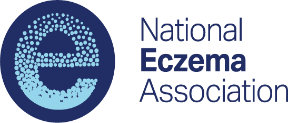 FOR OFFICE USE ONLYFOR OFFICE USE ONLYFOR OFFICE USE ONLYFOR OFFICE USE ONLYFOR OFFICE USE ONLYFOR OFFICE USE ONLYNEA GRANT ID: NEA21-ERG1XXNEA GRANT ID: NEA21-ERG1XXNEA GRANT ID: NEA21-ERG1XXNEA GRANT ID: NEA21-ERG1XXNEA GRANT ID: NEA21-ERG1XXNEA GRANT ID: NEA21-ERG1XXTITLE OF PROJECT TITLE OF PROJECT TITLE OF PROJECT START DATESTART DATESTART DATEAMOUNT REQUESTED ($)AMOUNT REQUESTED ($)AMOUNT REQUESTED ($)NEA RESEARCH PRIORITY ADDRESSED BY PROJECT (SELECT ALL THAT APPLY) Cutting Edge Basic & Translational Science Eczema Heterogeneity:  Novel Insights Innovations in Clinical Practice & Care Understanding & Alleviating Disease Burden Eczema PreventionHUMAN SUBJECTS RESEARCH     NO     YESHUMAN SUBJECTS RESEARCH     NO     YESHUMAN SUBJECTS RESEARCH     NO     YESHUMAN SUBJECTS RESEARCH     NO     YESVERTEBRATE ANIMALS    NO     YESVERTEBRATE ANIMALS    NO     YESVERTEBRATE ANIMALS    NO     YESVERTEBRATE ANIMALS    NO     YESNEA RESEARCH PRIORITY ADDRESSED BY PROJECT (SELECT ALL THAT APPLY) Cutting Edge Basic & Translational Science Eczema Heterogeneity:  Novel Insights Innovations in Clinical Practice & Care Understanding & Alleviating Disease Burden Eczema Prevention5a. RESEARCH EXEMPT NO    YESIf yes, exemption no.5a. RESEARCH EXEMPT NO    YESIf yes, exemption no.5a. RESEARCH EXEMPT NO    YESIf yes, exemption no.5b. IRB ASSURANCE NO.OR  Pending6a. If yes, IACUC approval date  OR  Pending6a. If yes, IACUC approval date  OR  Pending6a. If yes, IACUC approval date  OR  Pending6b. Animal welfare assurance no.PRINCIPAL INVESTIGATOR PRINCIPAL INVESTIGATOR PRINCIPAL INVESTIGATOR PRINCIPAL INVESTIGATOR PRINCIPAL INVESTIGATOR PRINCIPAL INVESTIGATOR PRINCIPAL INVESTIGATOR PRINCIPAL INVESTIGATOR PRINCIPAL INVESTIGATOR 7a.  NAME (first and last) & DEGREES7a.  NAME (first and last) & DEGREES7a.  NAME (first and last) & DEGREES7b.  POSITION TITLE & DEPARTMENT7b.  POSITION TITLE & DEPARTMENT7b.  POSITION TITLE & DEPARTMENT7b.  POSITION TITLE & DEPARTMENT7b.  POSITION TITLE & DEPARTMENT7b.  POSITION TITLE & DEPARTMENT7c.  MAILING ADDRESS (Street, city, state, zip code)7c.  MAILING ADDRESS (Street, city, state, zip code)7c.  MAILING ADDRESS (Street, city, state, zip code)7d.  CONTACT INFORMATIONTEL:                   E-MAIL ADDRESS:                   7d.  CONTACT INFORMATIONTEL:                   E-MAIL ADDRESS:                   7d.  CONTACT INFORMATIONTEL:                   E-MAIL ADDRESS:                   7d.  CONTACT INFORMATIONTEL:                   E-MAIL ADDRESS:                   7d.  CONTACT INFORMATIONTEL:                   E-MAIL ADDRESS:                   7d.  CONTACT INFORMATIONTEL:                   E-MAIL ADDRESS:                   7e.  HAVE YOU HAD PREVIOUS FUNDING FROM THE NATIONAL ECZEMA ASSOCIATION (NEA)?   NO   YESIf yes, please list year(s)      7e.  HAVE YOU HAD PREVIOUS FUNDING FROM THE NATIONAL ECZEMA ASSOCIATION (NEA)?   NO   YESIf yes, please list year(s)      7e.  HAVE YOU HAD PREVIOUS FUNDING FROM THE NATIONAL ECZEMA ASSOCIATION (NEA)?   NO   YESIf yes, please list year(s)      7f.  HAS YOUR PREVIOUSLY FUNDED WORK FROM NEA BEEN PUBLISHED?  NO     YES    PENDING7f.  HAS YOUR PREVIOUSLY FUNDED WORK FROM NEA BEEN PUBLISHED?  NO     YES    PENDING7f.  HAS YOUR PREVIOUSLY FUNDED WORK FROM NEA BEEN PUBLISHED?  NO     YES    PENDING7f.  HAS YOUR PREVIOUSLY FUNDED WORK FROM NEA BEEN PUBLISHED?  NO     YES    PENDING7f.  HAS YOUR PREVIOUSLY FUNDED WORK FROM NEA BEEN PUBLISHED?  NO     YES    PENDING7f.  HAS YOUR PREVIOUSLY FUNDED WORK FROM NEA BEEN PUBLISHED?  NO     YES    PENDINGAPPLICANT ORGANIZATIONNAME:               ADDRESS:      TAX ID# (USA INSTITUTIONS ONLY):           APPLICANT ORGANIZATIONNAME:               ADDRESS:      TAX ID# (USA INSTITUTIONS ONLY):           APPLICANT ORGANIZATIONNAME:               ADDRESS:      TAX ID# (USA INSTITUTIONS ONLY):           FISCAL OFFICER/DEPARTMENT OFFICIAL TO BE NOTIFIED IF AN AWARD IS MADE NAME:                                       TITLE:         ADDRESS:                E-MAIL ADDRESS:        CHECK PAYABLE TO:  ABOVE INDIVIDUAL  OTHERIf “other”, please indicate to whom check should be made payable to and address to mail the check to:Or you can provide banking instructions for wire transfer:Account #       Routing #       Bank Name       FISCAL OFFICER/DEPARTMENT OFFICIAL TO BE NOTIFIED IF AN AWARD IS MADE NAME:                                       TITLE:         ADDRESS:                E-MAIL ADDRESS:        CHECK PAYABLE TO:  ABOVE INDIVIDUAL  OTHERIf “other”, please indicate to whom check should be made payable to and address to mail the check to:Or you can provide banking instructions for wire transfer:Account #       Routing #       Bank Name       FISCAL OFFICER/DEPARTMENT OFFICIAL TO BE NOTIFIED IF AN AWARD IS MADE NAME:                                       TITLE:         ADDRESS:                E-MAIL ADDRESS:        CHECK PAYABLE TO:  ABOVE INDIVIDUAL  OTHERIf “other”, please indicate to whom check should be made payable to and address to mail the check to:Or you can provide banking instructions for wire transfer:Account #       Routing #       Bank Name       FISCAL OFFICER/DEPARTMENT OFFICIAL TO BE NOTIFIED IF AN AWARD IS MADE NAME:                                       TITLE:         ADDRESS:                E-MAIL ADDRESS:        CHECK PAYABLE TO:  ABOVE INDIVIDUAL  OTHERIf “other”, please indicate to whom check should be made payable to and address to mail the check to:Or you can provide banking instructions for wire transfer:Account #       Routing #       Bank Name       FISCAL OFFICER/DEPARTMENT OFFICIAL TO BE NOTIFIED IF AN AWARD IS MADE NAME:                                       TITLE:         ADDRESS:                E-MAIL ADDRESS:        CHECK PAYABLE TO:  ABOVE INDIVIDUAL  OTHERIf “other”, please indicate to whom check should be made payable to and address to mail the check to:Or you can provide banking instructions for wire transfer:Account #       Routing #       Bank Name       FISCAL OFFICER/DEPARTMENT OFFICIAL TO BE NOTIFIED IF AN AWARD IS MADE NAME:                                       TITLE:         ADDRESS:                E-MAIL ADDRESS:        CHECK PAYABLE TO:  ABOVE INDIVIDUAL  OTHERIf “other”, please indicate to whom check should be made payable to and address to mail the check to:Or you can provide banking instructions for wire transfer:Account #       Routing #       Bank Name       ADMINISTRATIVE OFFICIAL SIGNING FOR APPLICANT ORGANIZATION NAME:       TITLE:        ADDRESS:                ADMINISTRATIVE OFFICIAL SIGNING FOR APPLICANT ORGANIZATION NAME:       TITLE:        ADDRESS:                ADMINISTRATIVE OFFICIAL SIGNING FOR APPLICANT ORGANIZATION NAME:       TITLE:        ADDRESS:                FISCAL OFFICER/DEPARTMENT OFFICIAL TO BE NOTIFIED IF AN AWARD IS MADE NAME:                                       TITLE:         ADDRESS:                E-MAIL ADDRESS:        CHECK PAYABLE TO:  ABOVE INDIVIDUAL  OTHERIf “other”, please indicate to whom check should be made payable to and address to mail the check to:Or you can provide banking instructions for wire transfer:Account #       Routing #       Bank Name       FISCAL OFFICER/DEPARTMENT OFFICIAL TO BE NOTIFIED IF AN AWARD IS MADE NAME:                                       TITLE:         ADDRESS:                E-MAIL ADDRESS:        CHECK PAYABLE TO:  ABOVE INDIVIDUAL  OTHERIf “other”, please indicate to whom check should be made payable to and address to mail the check to:Or you can provide banking instructions for wire transfer:Account #       Routing #       Bank Name       FISCAL OFFICER/DEPARTMENT OFFICIAL TO BE NOTIFIED IF AN AWARD IS MADE NAME:                                       TITLE:         ADDRESS:                E-MAIL ADDRESS:        CHECK PAYABLE TO:  ABOVE INDIVIDUAL  OTHERIf “other”, please indicate to whom check should be made payable to and address to mail the check to:Or you can provide banking instructions for wire transfer:Account #       Routing #       Bank Name       FISCAL OFFICER/DEPARTMENT OFFICIAL TO BE NOTIFIED IF AN AWARD IS MADE NAME:                                       TITLE:         ADDRESS:                E-MAIL ADDRESS:        CHECK PAYABLE TO:  ABOVE INDIVIDUAL  OTHERIf “other”, please indicate to whom check should be made payable to and address to mail the check to:Or you can provide banking instructions for wire transfer:Account #       Routing #       Bank Name       FISCAL OFFICER/DEPARTMENT OFFICIAL TO BE NOTIFIED IF AN AWARD IS MADE NAME:                                       TITLE:         ADDRESS:                E-MAIL ADDRESS:        CHECK PAYABLE TO:  ABOVE INDIVIDUAL  OTHERIf “other”, please indicate to whom check should be made payable to and address to mail the check to:Or you can provide banking instructions for wire transfer:Account #       Routing #       Bank Name       FISCAL OFFICER/DEPARTMENT OFFICIAL TO BE NOTIFIED IF AN AWARD IS MADE NAME:                                       TITLE:         ADDRESS:                E-MAIL ADDRESS:        CHECK PAYABLE TO:  ABOVE INDIVIDUAL  OTHERIf “other”, please indicate to whom check should be made payable to and address to mail the check to:Or you can provide banking instructions for wire transfer:Account #       Routing #       Bank Name       PRINCIPAL INVESTIGATOR ASSURANCE: I certify that the statements herein are true, complete and accurate to the best of my knowledge. I am aware that any false, fictitious, or fraudulent statements or claims may subject me to criminal, civil, or administrative penalties. I agree to accept responsibility for the scientific conduct of the project and to provide the required progress and financial reports if a grant is awarded as a result of this application.PRINCIPAL INVESTIGATOR ASSURANCE: I certify that the statements herein are true, complete and accurate to the best of my knowledge. I am aware that any false, fictitious, or fraudulent statements or claims may subject me to criminal, civil, or administrative penalties. I agree to accept responsibility for the scientific conduct of the project and to provide the required progress and financial reports if a grant is awarded as a result of this application.SIGNATURE OF PI NAMED IN 7. SIGNATURE OF PI NAMED IN 7. SIGNATURE OF PI NAMED IN 7. SIGNATURE OF PI NAMED IN 7. SIGNATURE OF PI NAMED IN 7. DATEDATEAPPLICANT ORGANIZATION CERTIFICATION AND ACCEPTANCE: I certify that the statements herein are true, complete and accurate to the best of my knowledge, and accept the obligation to comply with National Eczema Association terms and conditions if a grant is awarded as a result of this application.  I am aware that any false, fictitious, or fraudulent statements or claims may subject me to criminal, civil, or administrative penalties. APPLICANT ORGANIZATION CERTIFICATION AND ACCEPTANCE: I certify that the statements herein are true, complete and accurate to the best of my knowledge, and accept the obligation to comply with National Eczema Association terms and conditions if a grant is awarded as a result of this application.  I am aware that any false, fictitious, or fraudulent statements or claims may subject me to criminal, civil, or administrative penalties. SIGNATURE OF OFFICIAL NAMED IN 11. SIGNATURE OF OFFICIAL NAMED IN 11. SIGNATURE OF OFFICIAL NAMED IN 11. SIGNATURE OF OFFICIAL NAMED IN 11. SIGNATURE OF OFFICIAL NAMED IN 11. DATEDATEDETAILED PROJECT BUDGETDIRECT COSTS ONLYDETAILED PROJECT BUDGETDIRECT COSTS ONLYDETAILED PROJECT BUDGETDIRECT COSTS ONLYDETAILED PROJECT BUDGETDIRECT COSTS ONLYDETAILED PROJECT BUDGETDIRECT COSTS ONLYDETAILED PROJECT BUDGETDIRECT COSTS ONLYDETAILED PROJECT BUDGETDIRECT COSTS ONLYFROMTHROUGHPERSONNELPERSONNELPERSONNEL%%DOLLAR AMOUNT REQUESTED (omit cents)DOLLAR AMOUNT REQUESTED (omit cents)DOLLAR AMOUNT REQUESTED (omit cents)NAMEROLE ONPROJECTEFFORTONPROJ.EFFORTONPROJ.INST.BASESALARYINST.BASESALARYSALARYREQUESTEDFRINGEBENEFITSTOTALPrincipalInvestigator	SUBTOTALS	SUBTOTALS	SUBTOTALS	SUBTOTALS	SUBTOTALS	SUBTOTALSCONSULTANT COSTSCONSULTANT COSTSCONSULTANT COSTSCONSULTANT COSTSCONSULTANT COSTSCONSULTANT COSTSCONSULTANT COSTSCONSULTANT COSTSCONSULTANT COSTSCONSULTANT COSTSCONSULTANT COSTSCONSULTANT COSTSCONSULTANT COSTSCONSULTANT COSTSCONSULTANT COSTSCONSULTANT COSTSEQUIPMENT  (Itemize)EQUIPMENT  (Itemize)EQUIPMENT  (Itemize)EQUIPMENT  (Itemize)EQUIPMENT  (Itemize)EQUIPMENT  (Itemize)EQUIPMENT  (Itemize)EQUIPMENT  (Itemize)EQUIPMENT  (Itemize)EQUIPMENT  (Itemize)EQUIPMENT  (Itemize)EQUIPMENT  (Itemize)EQUIPMENT  (Itemize)EQUIPMENT  (Itemize)EQUIPMENT  (Itemize)EQUIPMENT  (Itemize)SUPPLIES  (Itemize by category)SUPPLIES  (Itemize by category)SUPPLIES  (Itemize by category)SUPPLIES  (Itemize by category)SUPPLIES  (Itemize by category)SUPPLIES  (Itemize by category)SUPPLIES  (Itemize by category)SUPPLIES  (Itemize by category)TRAVEL TRAVEL TRAVEL TRAVEL TRAVEL TRAVEL TRAVEL TRAVEL PATIENT-ASSOCIATED COSTSPATIENT-ASSOCIATED COSTSPATIENT-ASSOCIATED COSTSPATIENT-ASSOCIATED COSTSPATIENT-ASSOCIATED COSTSPATIENT-ASSOCIATED COSTSPATIENT-ASSOCIATED COSTSPATIENT-ASSOCIATED COSTSOTHER EXPENSES  (Itemize by category)OTHER EXPENSES  (Itemize by category)OTHER EXPENSES  (Itemize by category)OTHER EXPENSES  (Itemize by category)OTHER EXPENSES  (Itemize by category)OTHER EXPENSES  (Itemize by category)OTHER EXPENSES  (Itemize by category)OTHER EXPENSES  (Itemize by category)TOTAL COSTS FOR BUDGET PERIOD**Note:  Indirect F&A Costs are not allowed on NEA Research Grants*  TOTAL COSTS FOR BUDGET PERIOD**Note:  Indirect F&A Costs are not allowed on NEA Research Grants*  TOTAL COSTS FOR BUDGET PERIOD**Note:  Indirect F&A Costs are not allowed on NEA Research Grants*  TOTAL COSTS FOR BUDGET PERIOD**Note:  Indirect F&A Costs are not allowed on NEA Research Grants*  TOTAL COSTS FOR BUDGET PERIOD**Note:  Indirect F&A Costs are not allowed on NEA Research Grants*  TOTAL COSTS FOR BUDGET PERIOD**Note:  Indirect F&A Costs are not allowed on NEA Research Grants*  TOTAL COSTS FOR BUDGET PERIOD**Note:  Indirect F&A Costs are not allowed on NEA Research Grants*  TOTAL COSTS FOR BUDGET PERIOD**Note:  Indirect F&A Costs are not allowed on NEA Research Grants*  $     NAMENAMEPOSITION TITLE POSITION TITLE EDUCATION/TRAINING (Begin with baccalaureate or other initial professional education and include postdoctoral training)EDUCATION/TRAINING (Begin with baccalaureate or other initial professional education and include postdoctoral training)EDUCATION/TRAINING (Begin with baccalaureate or other initial professional education and include postdoctoral training)EDUCATION/TRAINING (Begin with baccalaureate or other initial professional education and include postdoctoral training)INSTITUTION AND LOCATIONDEGREE (if applicable)COMPLETION DATE FIELD OF STUDYLETTER OF SUPPORTAppend a letter of support to this application from either the applicant’s immediate supervisor (for research fellows and equivalent) or the department chair (for Assistant Professors or equivalent). 